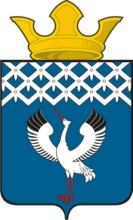 Российская ФедерацияСвердловская областьДумамуниципального образованияБайкаловского сельского поселения17-е заседание 3-го созываРЕШЕНИЕ30.12.2014 г.  № 79с. БайкаловоОб утверждении Порядка ведения Реестра муниципальных служащих,замещающих должности муниципальной службы в муниципальном образовании Байкаловского сельского поселения.           Руководствуясь   Федеральным  законом   от 02.03.2007 года № 25-ФЗ « О муниципальной службе в Российской Федерации», Областным законом от 29.10.2007 г. № 136-ОЗ « Об особенностях муниципальной службы на территории Свердловской области», Уставом Байкаловского сельского поселения,  с  целью   организации единого учета и анализа кадрового состава, Дума муниципального образования Байкаловского сельского поселенияРЕШИЛА:1. Утвердить Порядок ведения Реестра муниципальных служащих, замещающих должности муниципальной службы в муниципальном образовании Байкаловского сельского поселения (Прилагается).2. Настоящее решение  обнародовать в «Муниципальном вестнике» - приложении к газете «Районные будни» и опубликовать путем размещения его полного текста на официальном сайте Байкаловского сельского поселения: www.bsposelenie.ru.Глава муниципального образованияБайкаловского сельского поселения                          _____________Л.Ю. Пелевина30 декабря  2014 г.Председатель Думы муниципального образованияБайкаловского сельского поселения                          ____________ С.В. Кузеванова 30 декабря  2014 г.   Утвержден решением Думы муниципального образования Байкаловского сельского поселения от 30.12.2014 г № 79Порядок ведения Реестрамуниципальных служащих, замещающих должности муниципальной службы в муниципальном образовании Байкаловского сельского поселения1 .Общие положения.1.Настоящий порядок разработан в целях организации работы по ведению Реестра муниципальных служащих, замещающих должности муниципальной службы в муниципальном  образовании Байкаловского сельского поселения (далее по тексту - Реестр), содержащего данные о профессиональных и деловых качествах, уровне квалификации лиц, замещающих должности муниципальной службы.2. Основными задачами ведения Реестра являются обеспечение равного доступа граждан к муниципальной службе в соответствии с их способностями и профессиональной подготовкой, формирование высокопрофессионального кадрового состава.3. Реестр является официальным документом, удостоверяющим факты наличия должностей муниципальной службы  в Байкаловском сельском поселении, прохождения муниципальной службы лицами, замещающими должности муниципальной службы, и наличия вакансий по должностям муниципальной службы.4. Сведения, включенные в реестр, хранятся на бумажных и электронных носителях.2. Структура Реестра1.  В Реестр вносятся следующие сведения (по прилагаемой форме):- наименование структурного подразделения, должность;- группа должности (высшая, главная, ведущая, старшая, младшая);- фамилия, имя, отчество (или вакансия);- дата рождения (число, месяц, год);- образование, наименование учебного заведения, дата окончания, специальность, квалификация по диплому;- где и когда повышал квалификацию, проходил переподготовку;- дата, номер распоряжения о принятии на должность муниципальной службы;- сведения о присвоении последнего классного чина;-  сведения  о результатах прохождения последней аттестации по должности муниципальной службы;- сведения о зачислении в резерв муниципальной службы;2. В Реестр включаются сведения о каждом лице, замещающем должность муниципальной службы в муниципальном образовании Байкаловского сельского поселения на основании представленных документов и личного дела муниципального служащего. 3. Порядок формирования и ведения РеестраВедение Реестра относится к обязанностям специалиста по кадровым вопросам по муниципальным служащим, замещающим должности муниципальной службы в Администрации МО Байкаловского сельского поселения, ведение реестра относится  к обязанностям специалиста Думы по муниципальным служащим, замещающим должности муниципальной службы в Думе муниципального образования Байкаловского сельского поселения. 2.   Ведение Реестра включает в себя:- сбор и внесение в Реестр, сведений о муниципальных служащих;-  учет,  систематизацию  и оформление  полученных  сведений  в   соответствии с формой ведения Реестра;-  внесение  в  Реестр изменений и дополнений в соответствии  с изменениями в кадровом составе муниципальных служащих;- обработку и использование необходимых сведений для проведения   анализа   кадрового  состава  муниципальных  служащих, подготовки  предложений  по подбору и расстановке кадров, а также  для  решения  других вопросов управления персоналом на муниципальной службе.3.  Сведения о гражданах, поступивших на муниципальную службу, об изменении учетных данных муниципальных служащих вносятся в Реестр не позднее семи дней со дня их назначения на должность, получения информации об изменениях.4. Основанием для исключения из Реестра муниципального служащего является его увольнение (кроме нижеуказанного), смерть (гибель), а также признание его решением суда, вступившим в законную силу, безвестно отсутствующим или умершим.5. При увольнении муниципального служащего по сокращению численности или штата, в случае не предоставления ему работы в соответствии с его профессией и квалификацией, он остается в Реестре в течение года  с указанием  «в резерве».6. Муниципальный служащий, уволенный с муниципальной службы, исключается из реестра муниципальных служащих в день увольнения.В случае смерти (гибели) муниципального служащего либо признания муниципального служащего безвестно отсутствующим или объявления его умершим решением суда, вступившим в законную силу, муниципальный служащий исключается из реестра муниципальных служащих в день, следующий за днем смерти (гибели) или днем вступления в законную силу решения суда.7. Реестр формируется ежегодно по состоянию на 1 января и предоставляется на утверждение главе муниципального образования Байкаловского сельского поселения по муниципальным служащим, замещающим должности муниципальной службы в администрации муниципального образования Байкаловского сельского поселения и на утверждение Председателю Думы по муниципальным служащим, замещающим должности муниципальной службы в Думе муниципального образования Байкаловского сельского поселения.  Изменения в Реестре производятся в течение года в зависимости от количества должностей муниципальной службы, в пределах финансирования, установленного местным бюджетом.                                                                                       ПриложениеРеестр муниципальных служащих, замещающих должности муниципальной службы в _____________________________________________________________________________на  201_____  год№ п/пНаименование структурного подразделения, должностьГруппа должности (высшая, главная, ведущая, старшая, младшая)Фамилия, имя, отчество (или вакансия);Дата рождения (число, месяц, год)Образование, наименование учебного заведения, дата окончания, специальность, квалификация по дипломуГде и когда повышал квалификацию, проходил переподготовкуДата, номер распоряжения о принятии на должность муниципальной службыСведения о присвоении последнего классного чинаСведения  о результатах прохождения последней аттестации  по должности муниципальной службыСведения о зачислении в резерв муниципальной службы